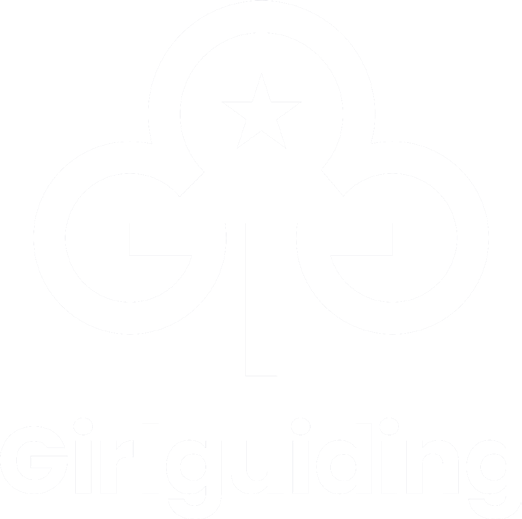 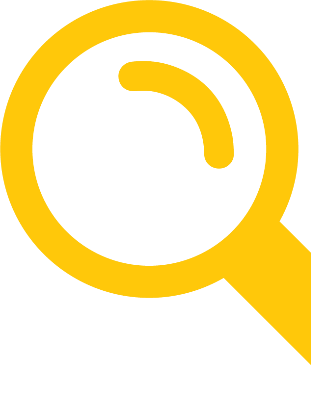 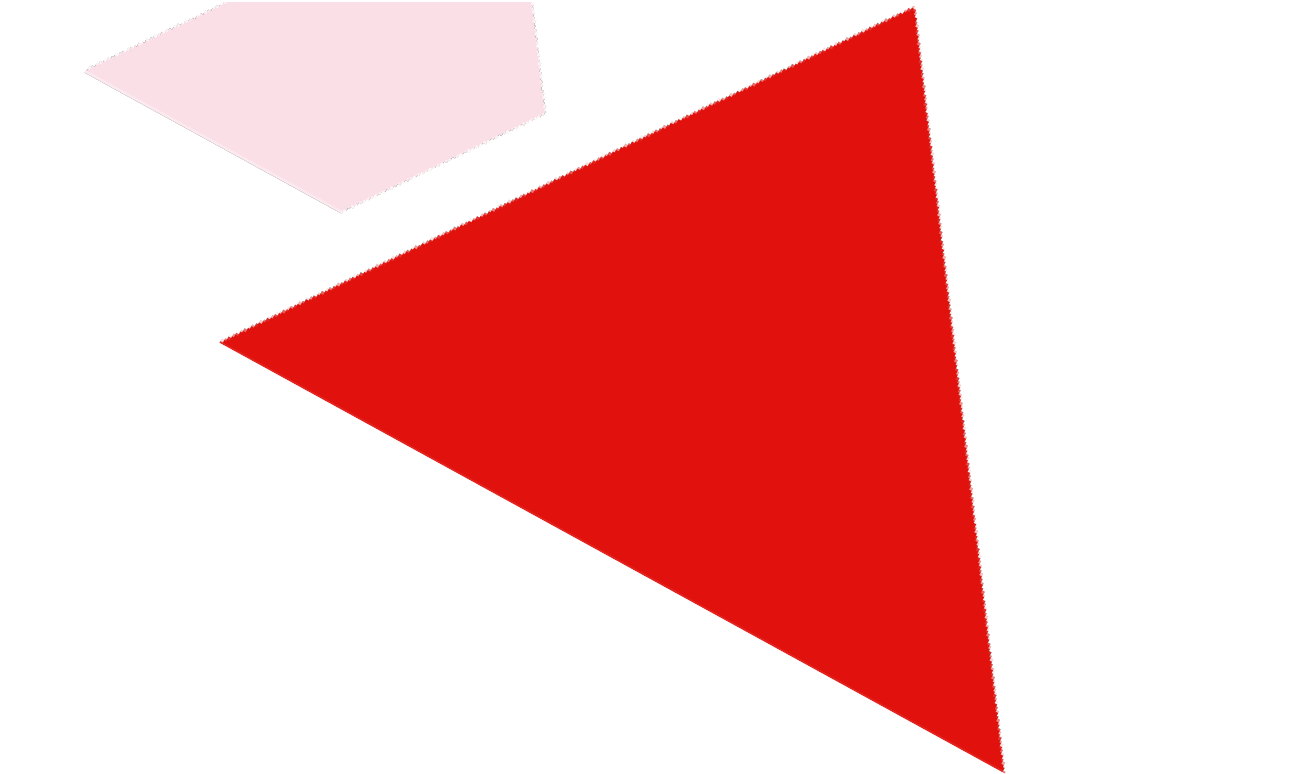 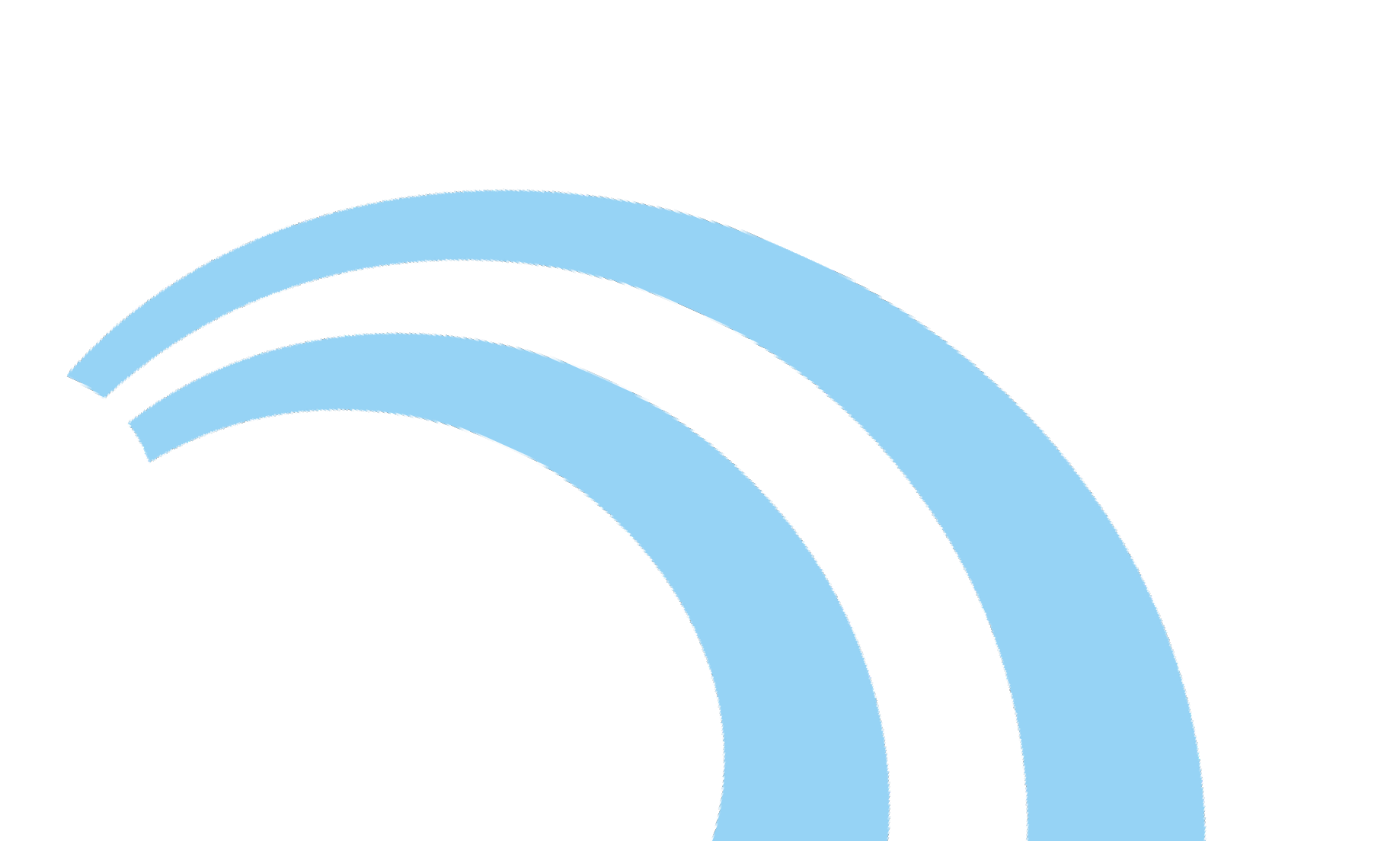 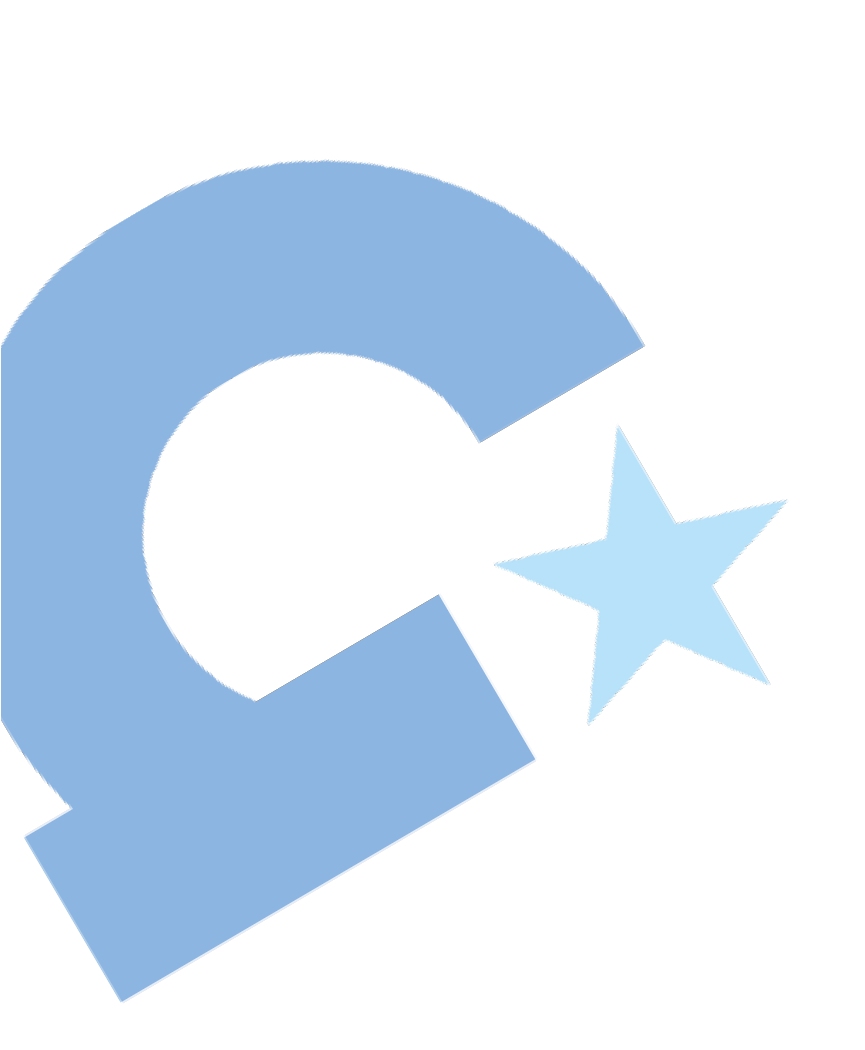 Juliette Low seminar 2024Application pack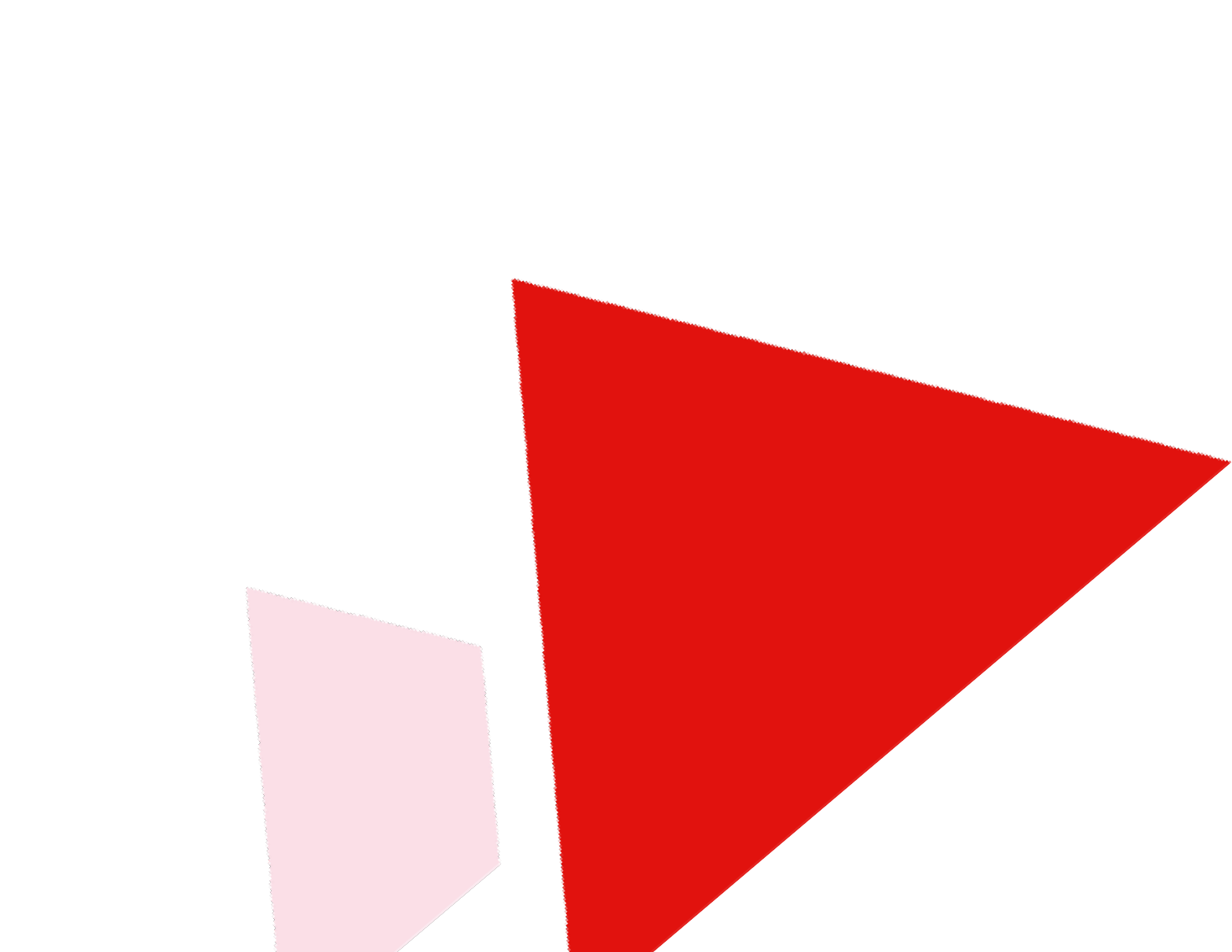 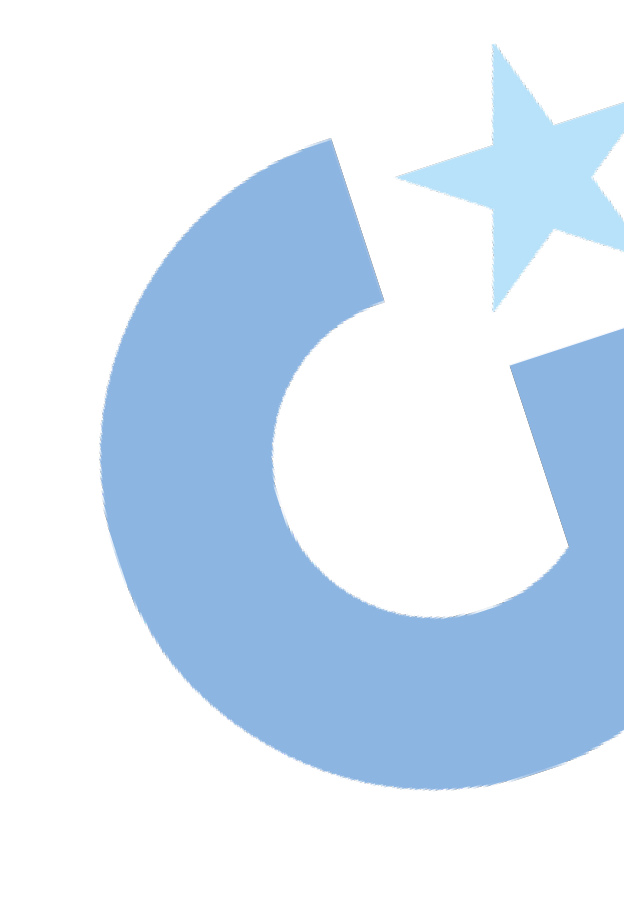 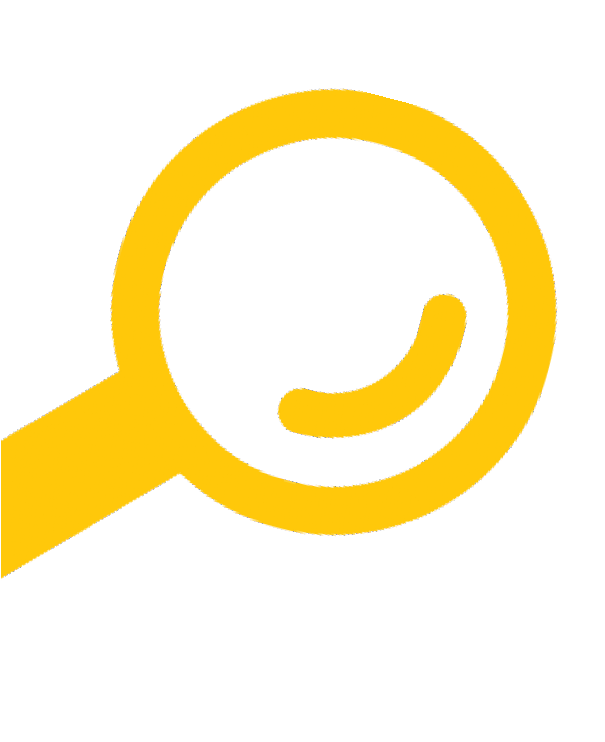 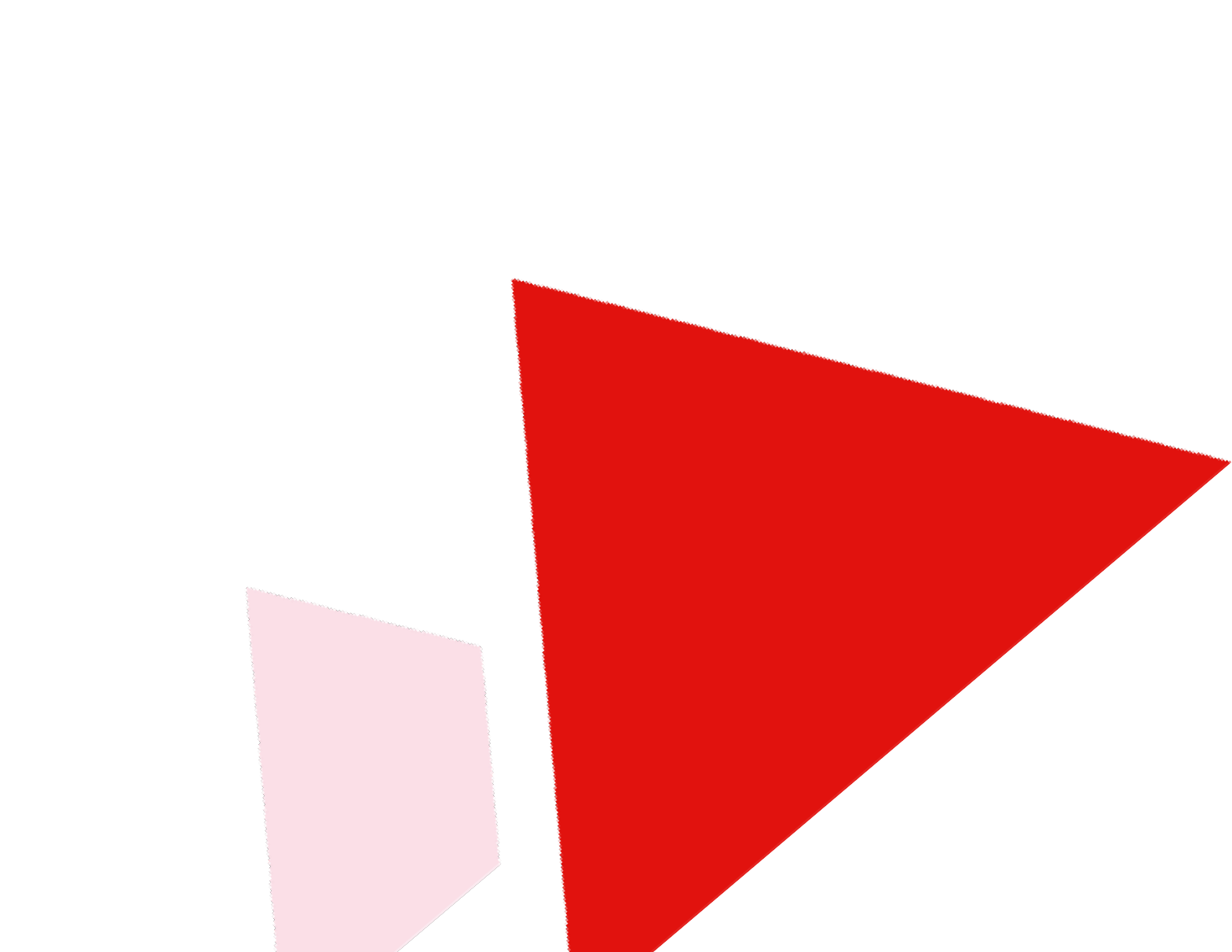 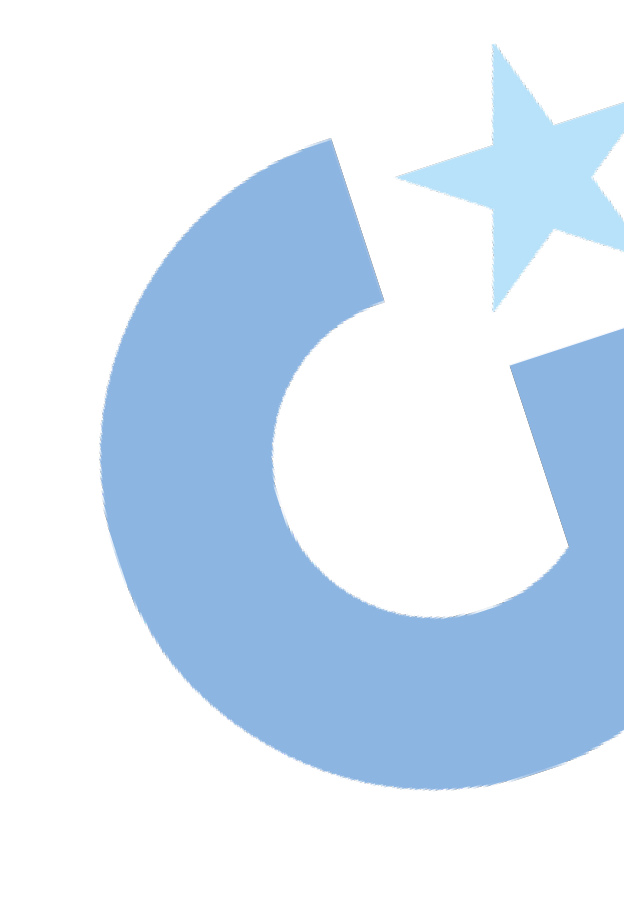 ContentsJuliette Low Seminar 2024Participant application packThe Juliette Low Seminar (JLS) is the World Association of Girl Guides and Girl Scouts (WAGGGS) flagship leadership development event for young women aged 18-30 WAGGGS have been providing this inter-cultural, inspirational and international experience since 1932. JLS aims to build worldwide friendships and help young women out of their comfort zone, as well as empower the next generation of leaders. This event is all about empowering participants with the leadership practices and mindsets they need to succeed. The theme for JLS 2024 is peace. When29 September to 5 October 2024WhereIn person at one of the WAGGGS world centresTime CommitmentApril, May and June: participants will be on Campfire (WAGGGS’ digital home) for three months of blended learning through online sessions, e- learning courses, global connections and patrol meetings. Approximately 7 hours a month dedicated to online learning.July, August and September: participants will continue their blended learning and start their 100 Girls Projects. Approximately 10 hours a month dedicated to developing and starting their 100 Girls Projects.29 September to 5 October: participants attend an in-person event at Nuestra Cabaña, Kusafiri or Sangam.October, November and December: participants continue their 100 Girls Project and attend the online JLS 2024 Closing Party in December.Approximately 10 hours a month dedicated to finish your 100 Girls Project before 31 December 2024Who can apply?To apply to participate in JLS 2024 you must be:aged 18 to 30 in December 2024an active member of Girlguidingable to arrange you own travel plans (including transportation, flights, visas, insurance)able to commit to all aspects of the JLS, including delivering your 100 Girls Projectable to access virtual seminarsGirlguiding has been allocated one place at JLS 2024 by WAGGGS therefore, we will be looking for one representative to attend. In order to be selected you must not have attended a WAGGGS seminar before.We are looking specifically for applicants who want to develop their leadership skills to support new or current leadership roles within Girlguiding.You do not need to have had an international experience in Girlguiding before in order to apply.Volunteering opportunities: application formTo ensure that we can process your application, please ensure that all your data is up to date on GO.Please complete the form in full and return by midnight Wednesday 6th March 2024 to international@girlguiding.org.uk with ‘JLS 2024 application' in the subject line.When submitting your application please ask your commissioner to complete this reference form: https://www.girlguiding.org.uk/information-for-volunteers/resources/resource-library/reference-form/Full name:Membership number:Opportunity applying for:Juliette Low Seminar 2024Date form completed:Are you currently applying for any other role? If so, please state whichones What makes you a great participant for the Juliette Lowe Seminar? What makes you a great participant for the Juliette Lowe Seminar? What would you like to get out of this opportunity? What would you like to get out of this opportunity? How do you intend to use this leadership development opportunity to benefit   Girlguiding in your country, region or local community? How do you intend to use this leadership development opportunity to benefit   Girlguiding in your country, region or local community?